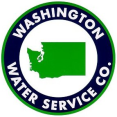 July 20, 2017Steven V. King, Executive Director & SecretaryWashington Utilities and Transportation CommissionPO Box 47250Olympia, WA 98504-7250RE:  UW-090516 & UW-141301Dear Mr. King;Attached is the Quarterly Report for the Capital Improvement Surcharge for the quarter ending 06/30/17. Please do not hesitate to call if you need any additional information.  I can be reached at my direct line, 253 313 9124Sincerely,Kanosi ChakwevaAccounting Manager